Рух тіла під дією кількох сил1. СилиПригадаємо загальні ознаки сил, що діють у механічних процесах.2. Учимося розв’язувати задачіАлгоритм розв’язування задач із динаміки1. Уважно прочитайте умову задачі. З’ясуйте, які сили діють на тіло, яким є характер його руху (рухається це тіло з прискоренням чи рівномірно прямолінійно).2. Запишіть коротку умову задачі. У разі необхідності переведіть значення фізичних величин в одиниці СІ.3. Виконайте пояснювальний рисунок, на якому зазначте сили, що діють на тіло, і напрямок прискорення руху тіла.4. Виберіть інерціальну систему відліку. Осі координат бажано спрямувати так, щоб якнайбільше сил було напрямлено вздовж цих осей (це не змінить результату розв’язання, але значно його спростить).5. Запишіть рівняння другого закону Ньютона у векторному вигляді та в проекціях на осі координат. Запишіть формули для обчислення сил. Одержавши систему рівнянь, розв’яжіть її відносно невідомої величини. Якщо в задачі є додаткові умови, використайте їх.6. Перевірте одиницю та знайдіть числове значення шуканої величини. Проаналізуйте результат, запишіть відповідь.Під час розв’язування задач систему відліку будемо пов’язувати з точкою, нерухомою відносно поверхні Землі (тобто тіло рухається, а осі координат залишаються нерухомими); тіло вважатимемо матеріальною точкою, тому всі сили будемо зображати прикладеними до однієї точки.Розв’язуємо задачі1. Щоб пересунути по підлозі скриню масою 15 кг, до неї потрібно прикласти горизонтальну силу 60 Н. Знайдіть коефіцієнт тертя між скринею та підлогою.2. Автобус, маса якого з повним навантаженням дорівнює 15 т, вирушає з місця з прискоренням 0,7 м/с2. Знайдіть силу тяги, якщо коефіцієнт опору руху дорівнює 0,03.Домашнє завданняОпрацювати § 35 (пункт 2: задачі 1, 2), Вправа № 35 (2, 5)Сила тяжінняСила тертя ковзання Сила пружності Сила Архімедасила, з якою Земля притягує до себе тіла, що перебувають на її поверхні або поблизу неїсила, яка виникає внаслідок ковзання одного тіла по поверхні іншогосила, яка виникає під час деформації тілавиштовхувальна сила, яка діє на тіло, занурене в рідину або газ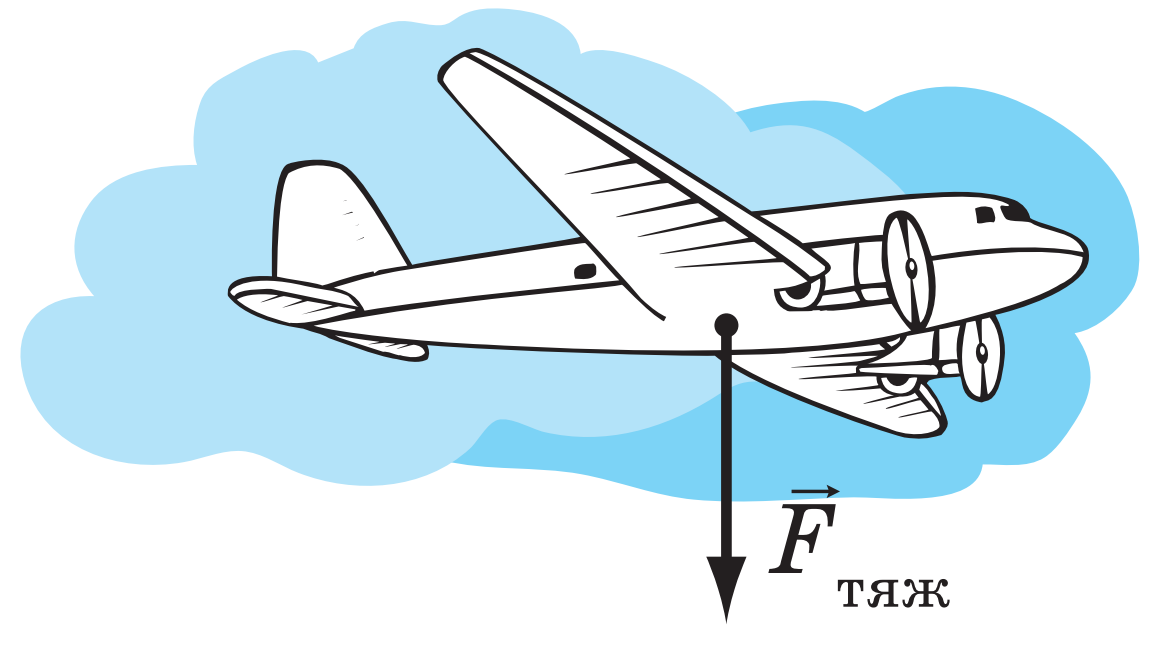 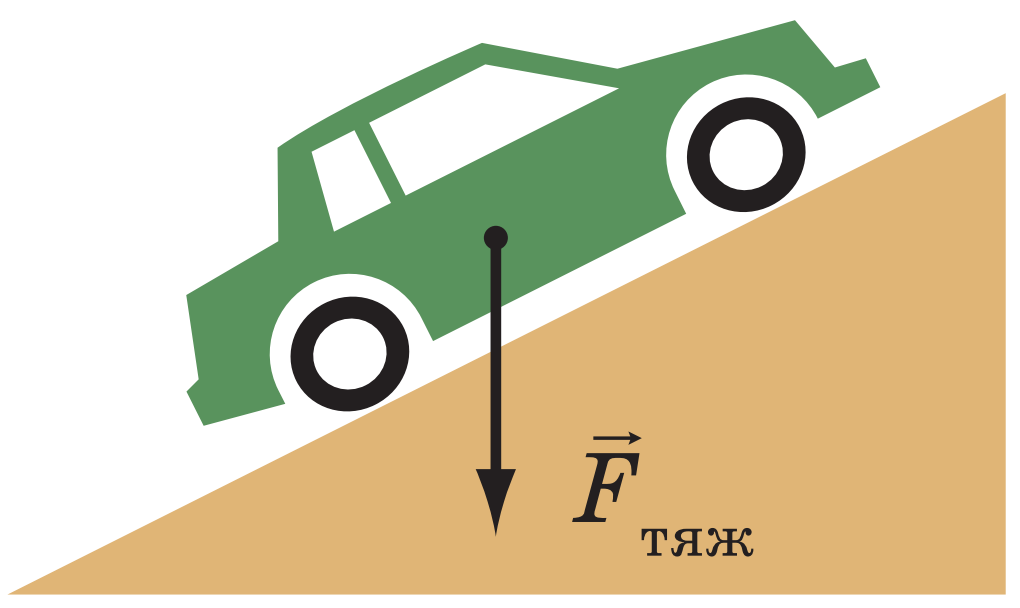 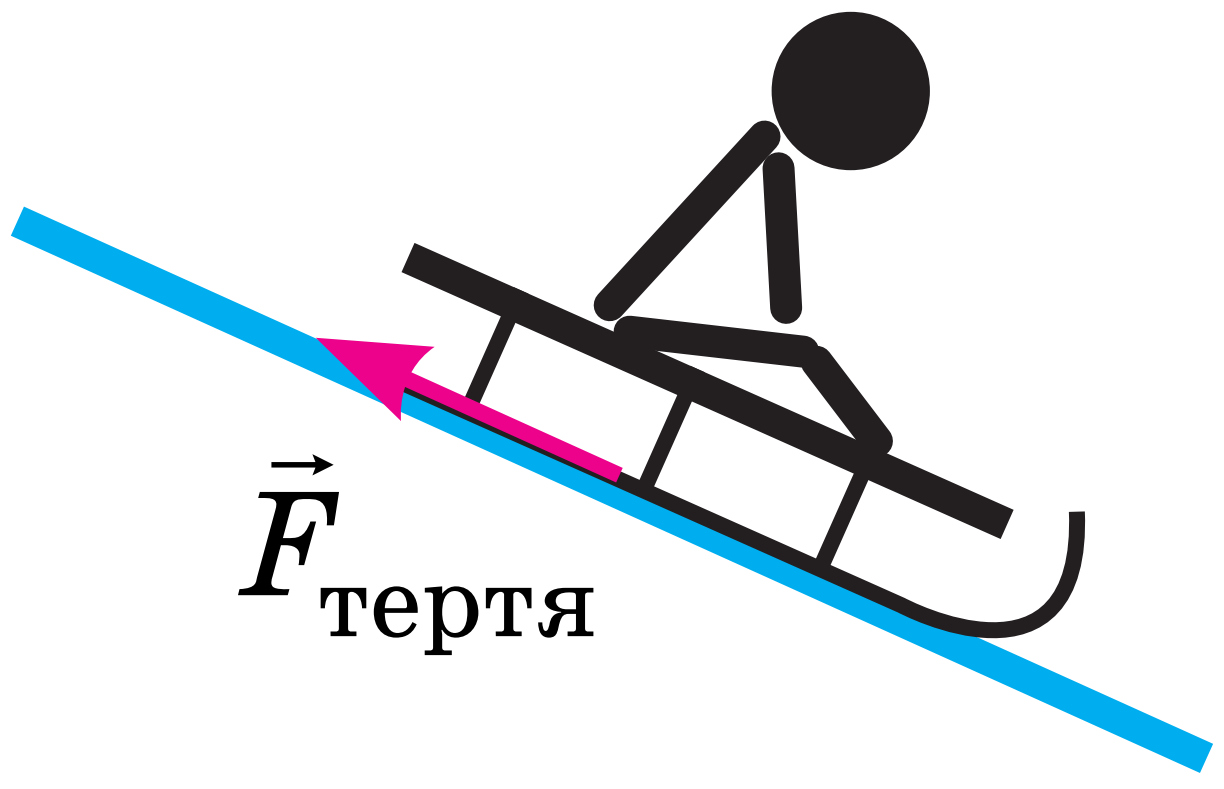 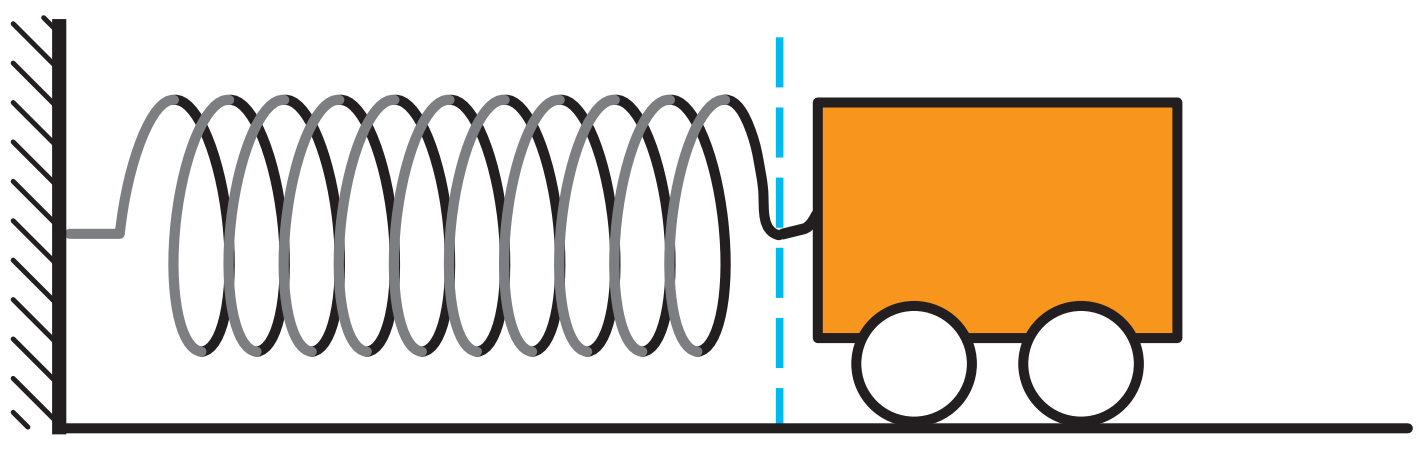 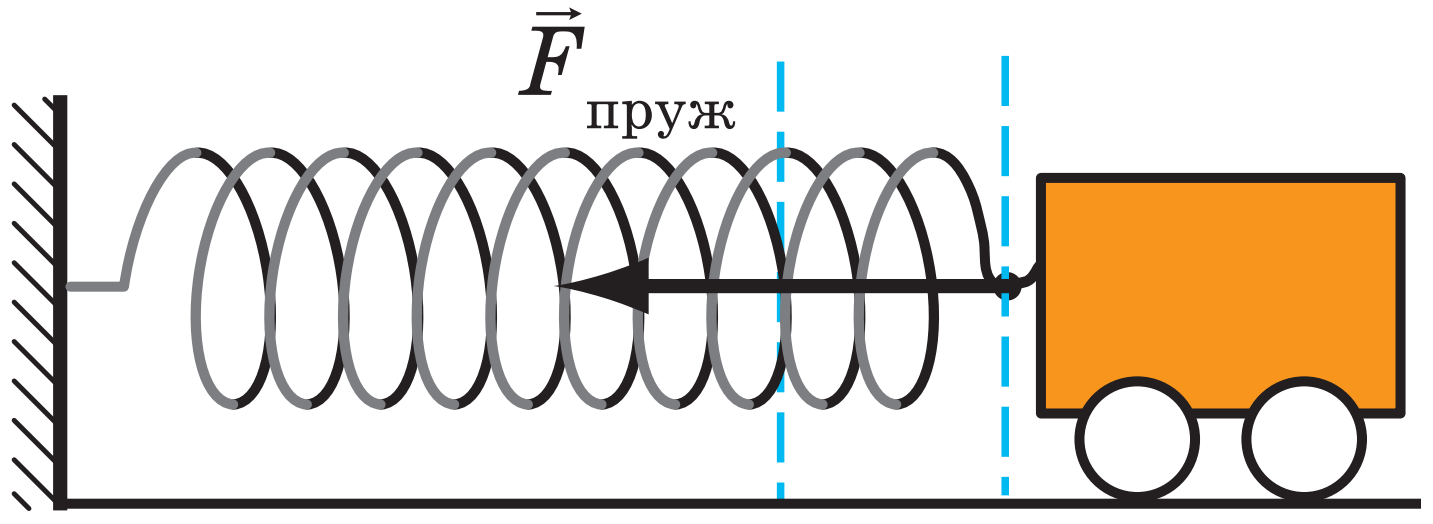 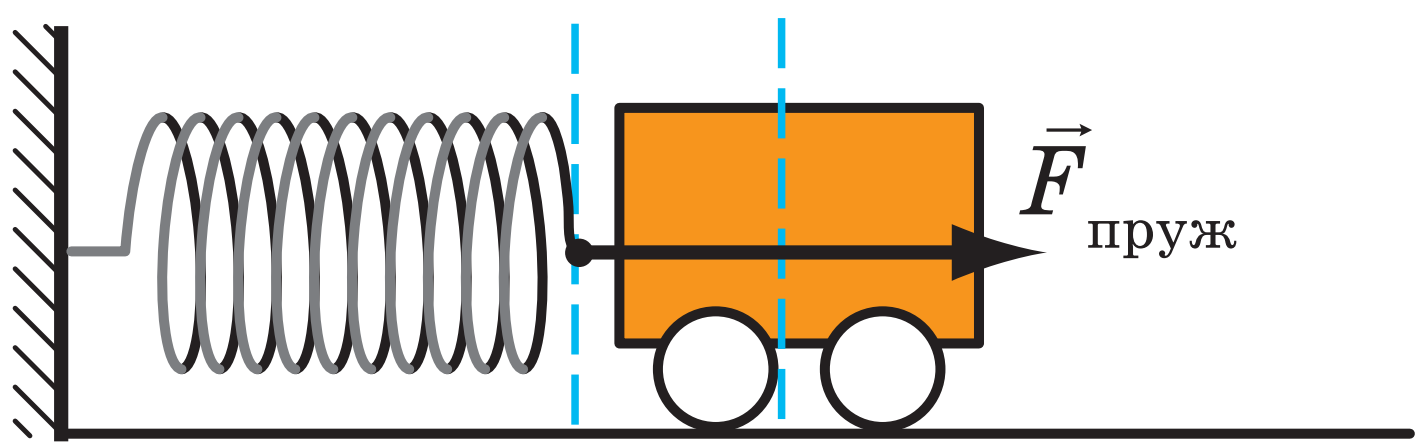 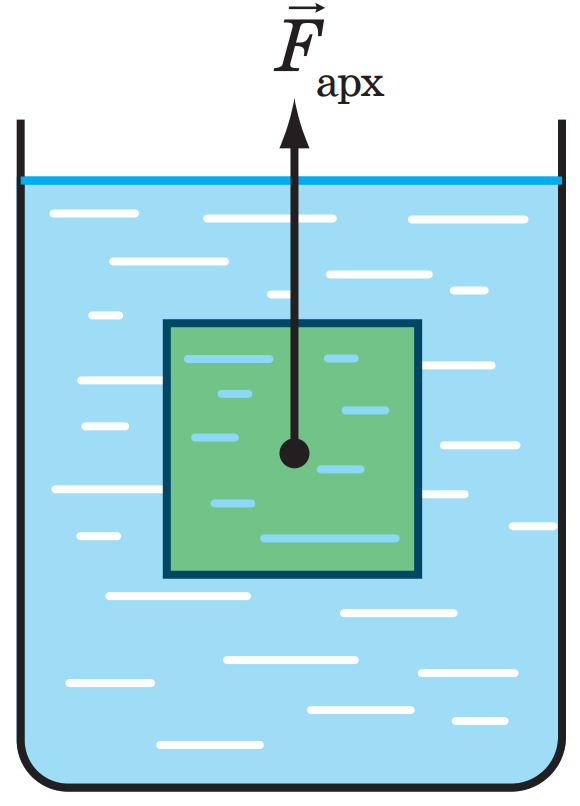 напрямлена вертикально вниз і прикладена до центра тяжіння тіланапрямлена проти руху тіла і діє вздовж поверхні дотику тілнапрямлена протилежно видовженню і діє вздовж шнура або пружининапрямлена вертикально вгору і прикладена до центра зануреної частини тілаДано:Розв’язанняНа тіло діють 4 сили: сила тяжіння, сила реакції опори, горизонтальна сила, сила тертя.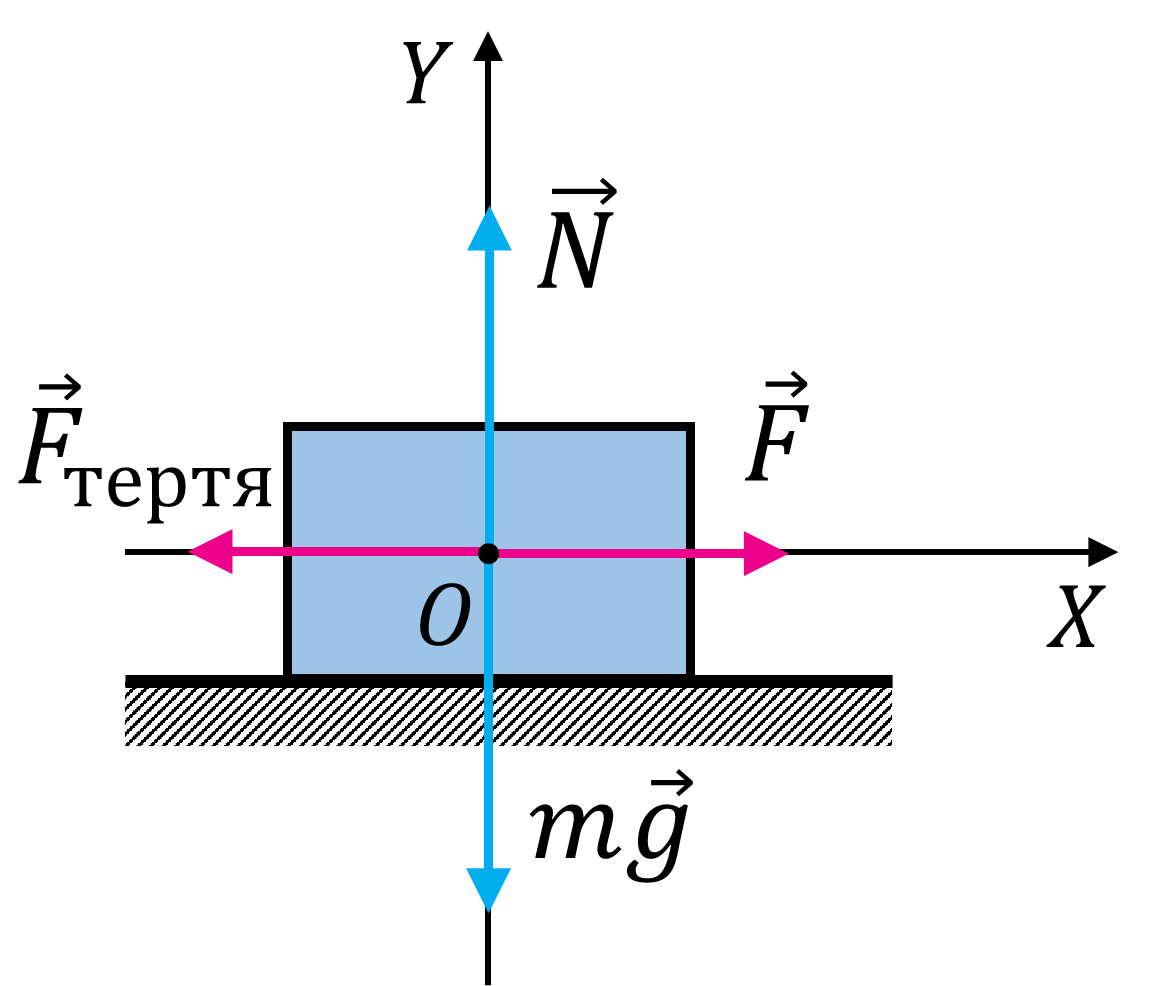 Зобразимо ці сили та напрямки осей координат.Запишемо другий закон Ньютона у векторному вигляді:Знайдемо проекції сил і прискорення на осі ОХ і ОY, запишемо формулу для обчислення сили тертя ковзання:Відповідь: Розв’язанняНа тіло діють 4 сили: сила тяжіння, сила реакції опори, горизонтальна сила, сила тертя.Зобразимо ці сили та напрямки осей координат.Запишемо другий закон Ньютона у векторному вигляді:Знайдемо проекції сил і прискорення на осі ОХ і ОY, запишемо формулу для обчислення сили тертя ковзання:Відповідь: Дано:Розв’язанняНа тіло діють 4 сили: сила тяжіння, сила реакції опори, сила тяги, сила тертя.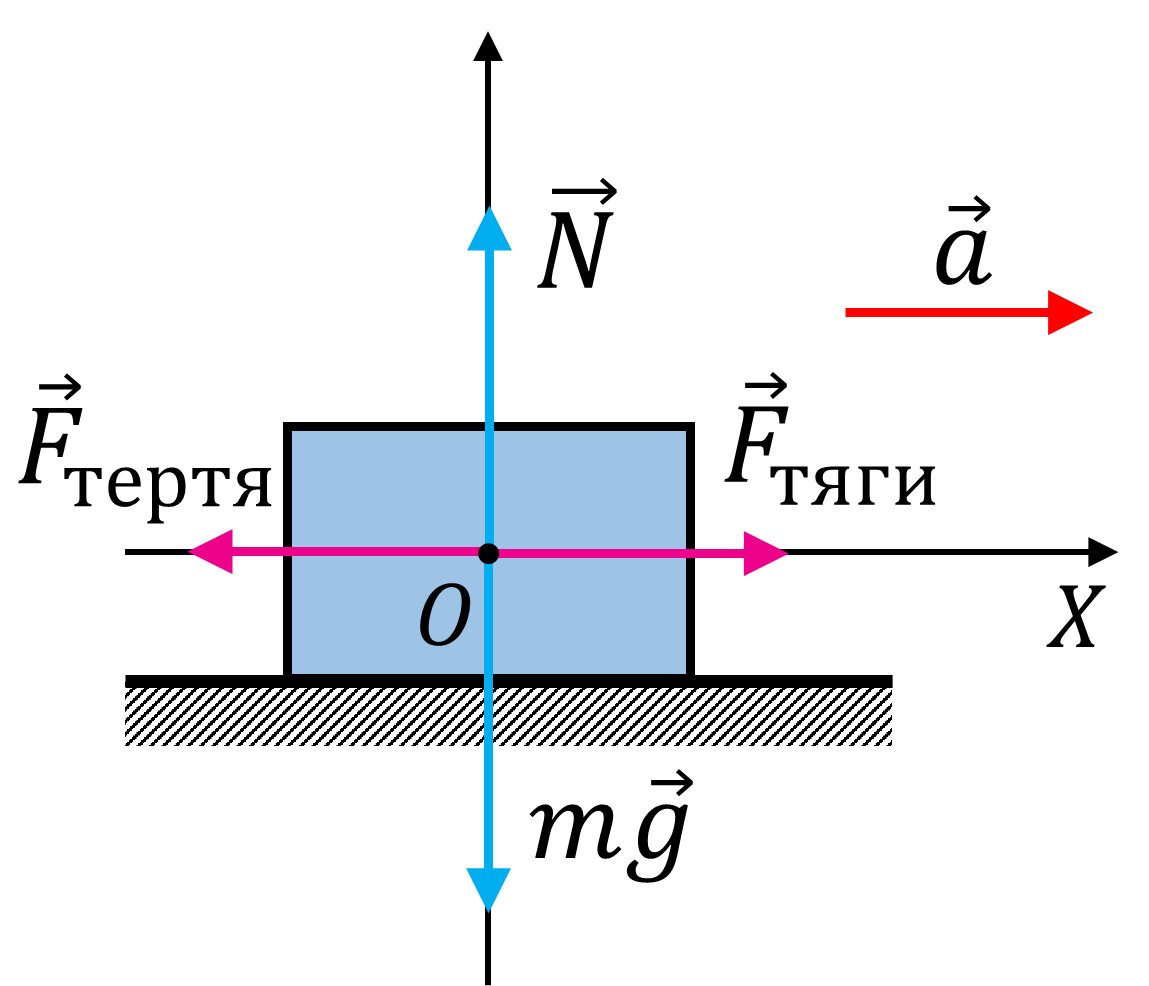 Зобразимо ці сили та напрямки осей координат.Запишемо другий закон Ньютона у векторному вигляді:Знайдемо проекції сил і прискорення на осі ОХ і ОY, запишемо формулу для обчислення сили тертя ковзання:Відповідь: Розв’язанняНа тіло діють 4 сили: сила тяжіння, сила реакції опори, сила тяги, сила тертя.Зобразимо ці сили та напрямки осей координат.Запишемо другий закон Ньютона у векторному вигляді:Знайдемо проекції сил і прискорення на осі ОХ і ОY, запишемо формулу для обчислення сили тертя ковзання:Відповідь: 